Jeu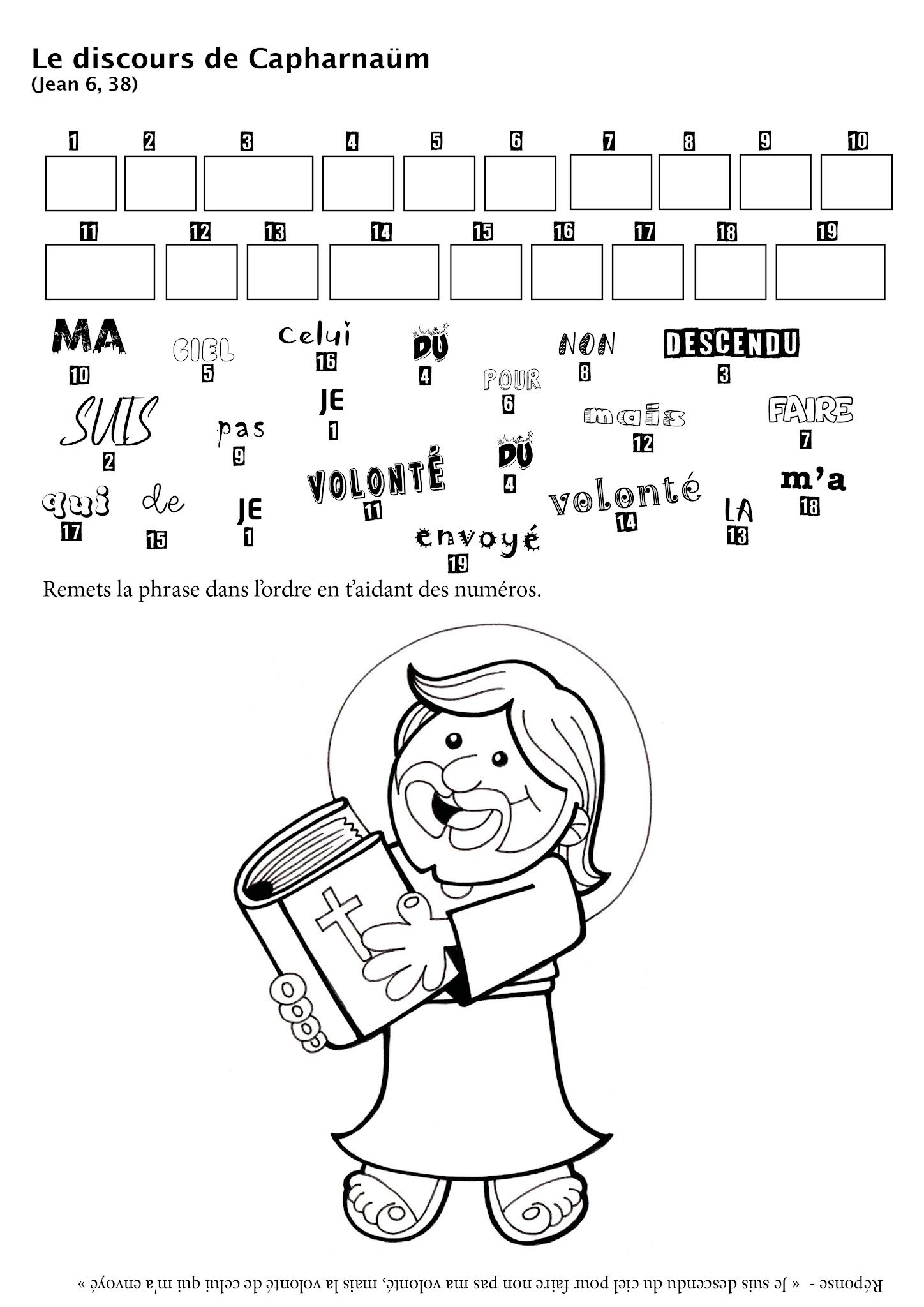 